РЕШЕНИЕРассмотрев проект решения Городской Думы Петропавловск-Камчатского городского округа о внесении изменений в решение Городской Думы Петропавловск-Камчатского городского округа от 08.11.2012 № 12-р
«О делегировании депутатов Городской Думы Петропавловск-Камчатского городского округа в состав комитетов, комиссий, советов и рабочих групп Петропавловск-Камчатского городского округа», внесенный Главой Петропавловск-Камчатского городского округа Слыщенко К.Г., в связи с досрочным прекращением полномочий депутатов Городской Думы Петропавловск-Камчатского городского округа по избирательному округу № 2 Ребенка Ю.В., Чирковой О.Б., в соответствии со статьей 59 Регламента Городской Думы Петропавловск-Камчатского городского округа, Городская Дума Петропавловск-Камчатского городского округаРЕШИЛА:1. Внести в решение Городской Думы Петропавловск-Камчатского городского округа от 08.11.2012 № 12-р «О делегировании депутатов Городской Думы Петропавловск-Камчатского городского округа в состав комитетов, комиссий, советов и рабочих групп Петропавловск-Камчатского городского округа» следующие изменения:1) исключить депутата Городской Думы Петропавловск-Камчатского городского округа по избирательному округу № 2 Ребенка Ю.В. из состава Комиссии по рассмотрению тарифов на услуги муниципальных предприятий и учреждений в Петропавловск-Камчатском городском округе;2) исключить депутата Городской Думы Петропавловск-Камчатского городского округа по избирательному округу № 2 Чиркову О.Б. из состава: - Организационного комитета ежегодного городского конкурса инновационных идей «Новая идея, новый проект»; - Комиссии по вопросам деятельности муниципальных учреждений в Петропавловск-Камчатском городском округе;- Конкурсной комиссии по награждению премией имени М.И. Донигевича;- Общественной комиссии;3) в подпункте 2:- слова « - Конкурсной комиссии по награждению премией имени                 В.П. Андрианова:заменить словами «- Конкурсной комиссии по награждению премией имени           В.П. Андрианова:- слова «- Конкурсной комиссии по награждению премией имени                 М.И. Донигевича:  заменить словами «- Конкурсной комиссии по награждению премией имени        М.И. Донигевича и премией имени А.Н. Верцинской:- дополнить абзацами семьдесят третьим - семьдесят шестым следующего содержания:«- Комиссии по обследованию жилых помещений, приобретаемых                    в муниципальную собственность в целях формирования специализированного жилищного фонда для детей-сирот и детей, оставшихся без попечения родителей:2. Настоящее решение вступает в силу со дня его принятия.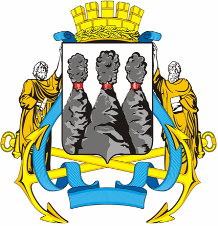 ГОРОДСКАЯ ДУМАПЕТРОПАВЛОВСК-КАМЧАТСКОГО ГОРОДСКОГО ОКРУГАот 25.02.2015 № 673-р27-я сессияг.Петропавловск-КамчатскийО внесении изменений в решение Городской Думы Петропавловск-Камчатского городского округа 
от 08.11.2012 № 12-р «О делегировании депутатов Городской Думы Петропавловск-Камчатского городского округа в состав комитетов, комиссий, советов и рабочих групп Петропавловск-Камчатского городского округа»Чиркову Ольгу Борисовну-депутата по избирательному округу № 2;АгееваВладимира Александровича-депутата по избирательному округу № 5;»;Чиркову Ольгу Борисовну-депутата по избирательному округу № 2;АгееваВладимира Александровича-депутата по избирательному округу № 5;»;Калашникова Валерия Юрьевича-депутата по единому муниципальному избирательному округу;ЛесковаБориса Андреевича-депутата по единому муниципальному избирательному округу;Смирнова Сергея Ивановича-депутата по избирательному округу № 6;».Глава Петропавловск-Камчатского городского округа, исполняющий полномочия председателя Городской ДумыК.Г. Слыщенко                        